SOLICITUD DE PASE CONDICIONAL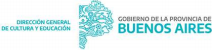 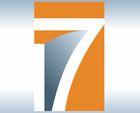 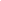 DESCARGAR PARA COMPLETAR EN WORD O IMPRIMIR A la Sra. Directora S.Del I.S.F.D N°17 de la Ciudad de la PlataProf. CASSANI, Claudia---------------S/D------------                                              Tengo el agrado de dirigirme a Ud., a los efectos de solicitarle una vacante en Elija un elemento., del turno Elija un elemento. del Elija un elemento.Actualmente soy alumno/a del Profesorado de .....................................................................................Resolución N°............................... del Instituto .....................................................................................De la Ciudad de ..................................................., Provincia de............................................................                                                       A la espera de una respuesta favorable saludo a Ud. atentamente.AdjuntarConstancia que acredite su condición de alumno/a de la carrera e instituto del que proviene. Puede ser un Certificado de Alumno Regular (A7), Certificado de Porcentaje de Materias Aprobadas (A9b) o Constancia General que indique su condición de estudiante de la carrera con legajo constituido en el ISFD.Datos del Estudiante SolicitanteApellido y Nombre completos:DNI: Cel con característica sin 0 y sin 15:Correo Electrónico:Correo Electrónico de, ISFD de procedencia:La presente nota, solo reviste una solicitud de vacante. Se analizará la documentación presentada y en caso de concederse, se solicitará el legajo del estudiante al Instituto de procedencia. Res 2383 Art.22 y Res 4043/09. 